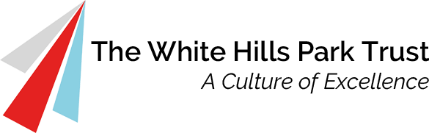 Person Specification – Trust IT TechnicianA = Application		I = InterviewRequirementsRequirementsEssentialDesirableProposedselection method*Personal QualitiesFlexibility and a willingness to adapt to changing circumstances and to work under pressure.Honesty, reliability, integrity, and commitment.Ability to act as a motivated team member.Ability to adhere to written procedures and policies.XXXXA/IA/IA/IA/IExperienceBasic Windows Server knowledge (2012-2019) including DNS, DHCP, Active Directory, Group PolicyWindows 10 desktop support and maintenanceIn depth knowledge of Microsoft Office 2016/2019/365Excellent IT skills and computer literacy.Experience of desktop/laptop hardware and peripheral equipment repair and maintenance.Experience of Azure AD, Intune, Microsoft 365, Microsoft Deployment Toolkit/WDS, Hyper-V, Google Admin, Chrome OSExperience in a technical support position in the public or private sectorExperience of using HP Aruba and Cisco networking equipment.XXXXXXXXA/IA/IA/IA/IA/IA/IA/IA/IQualifications5 GCSE’s including Maths and English (Grade C / 4 minimum and above) or equivalent.IT related qualification(s).XXAASkills and KnowledgeCommunicate effectively both orally and in writing with governors, students, staff, parents, and external clients.Develop good relations with staff, students, and others.Monitor outcomes and report them back to supervisory staff.Have good problem-solving skills.Be able to show initiative when appropriate.Be able to manage a range of priorities and prioritise responses.Ability to provide informal training to staff/pupils of hardware/softwareXXXXXXXA/IA/IA/IA/IA/IA/IA/IEqual OpportunitiesAwareness, understanding and commitment to the pursuit of equal opportunity, in terms of service delivery and employment practice.Awareness of discrimination policies.XXA/IA/IWork Related CircumstancesBe willing to undertake further training and development, as necessary, to enhance service delivery and self-development.Willingness to participate in a shift-type working pattern or work overtime if required.Be able and willing to travel between all Trust Schools, including any new schools that subsequently join the Trust.Driving license and use of a vehicle to travel to workXXXXA/IA/IA/IA/I